                                                                                                                     31 августа 2020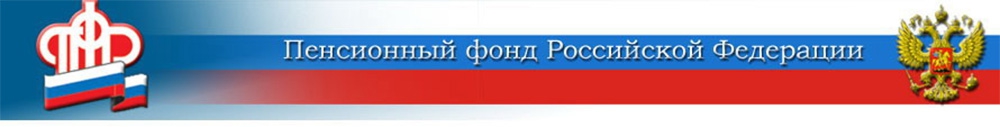 Определиться с формой  получения набора социальных услуг федеральным льготникам осталось чуть больше месяцаПоменять форму получения набора социальных услуг – выбрать льготы или их денежный эквивалент – федеральные льготники могут ежегодно. Для этого им необходимо до 1 октября обратиться с соответствующим заявлением в многофункциональный центр «Мои документы» (МФЦ), клиентскую службу ПФР (только по предварительной записи!) или подать электронное заявление через Личный кабинет гражданина на сайте ПФР и на портале Госуслуг (при наличии учетной записи на ЕСИА).Для федеральных льготников наиболее удобно обращаться в ПФР именно через Личный кабинет на сайте ПФР, не посещая клиентские службы Пенсионного фонда и офисы МФЦ.  Большинство федеральных льготников – это инвалиды, и возможность подать заявление удаленно является оптимальной формой для обращения в госорганы.Следует учитывать, что заявления о выборе способа получения набора социальных услуг (НСУ), принятые до 1 октября, начнут действовать с 1 января 2021 года. Тем же федеральным льготникам, кто порядок получения НСУ  не меняет, никаких заявлений подавать не нужно.Напомним, что федеральными льготниками являются ветераны боевых действий, участники и инвалиды Великой Отечественной войны, члены семей умерших ветеранов боевых действий и участников войны, «чернобыльцы», инвалиды, в том числе дети-инвалиды и другие категории граждан. Таких граждан в Волгоградской области более 219 тысяч человек. Все они имеют право на получение набора социальных услуг.НСУ включает в себя лечебные препараты, медицинские изделия, путевку на санаторно-курортное лечение, а также бесплатный проезд к месту лечения. В 2020 году стоимость набора социальных услуг составляет 1155,06 рубля в месяц. Из них 889,66 рубля направляются на лекарственное обеспечение, 137,63 рубля - на санаторно-курортное лечение, 127,77 рубля -  на проезд в пригородном железнодорожном транспорте, а также междугородном транспорте к месту лечения и обратно.Имеющие право на НСУ могут полностью или частично отказаться от социальных услуг в пользу денежного эквивалента. В Волгоградской области 178 тысяч получателей полностью или частично отказались от НСУ в пользу денег.                         ЦЕНТР ПФР № 1по установлению пенсийв Волгоградской области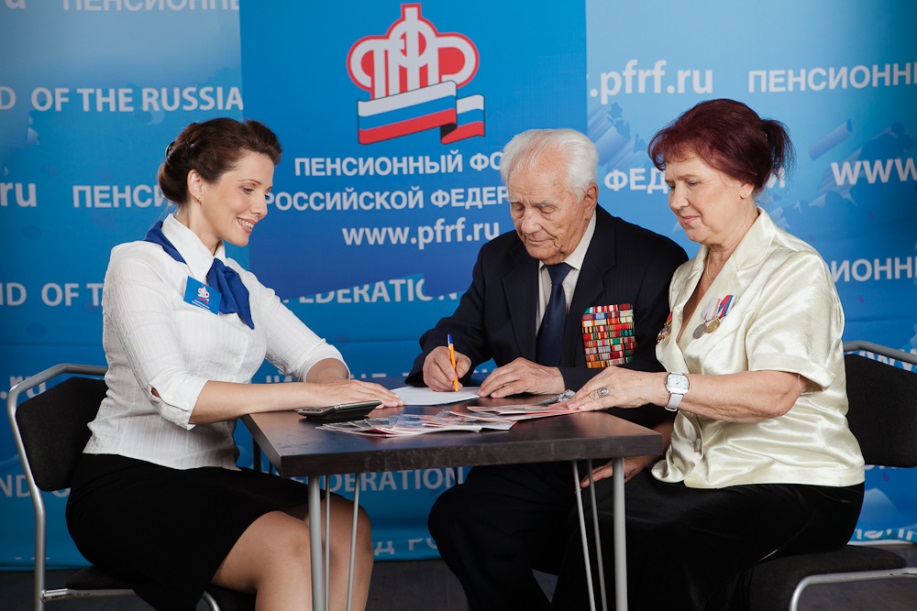 